https://www.bbc.co.uk/news/av/education-55620288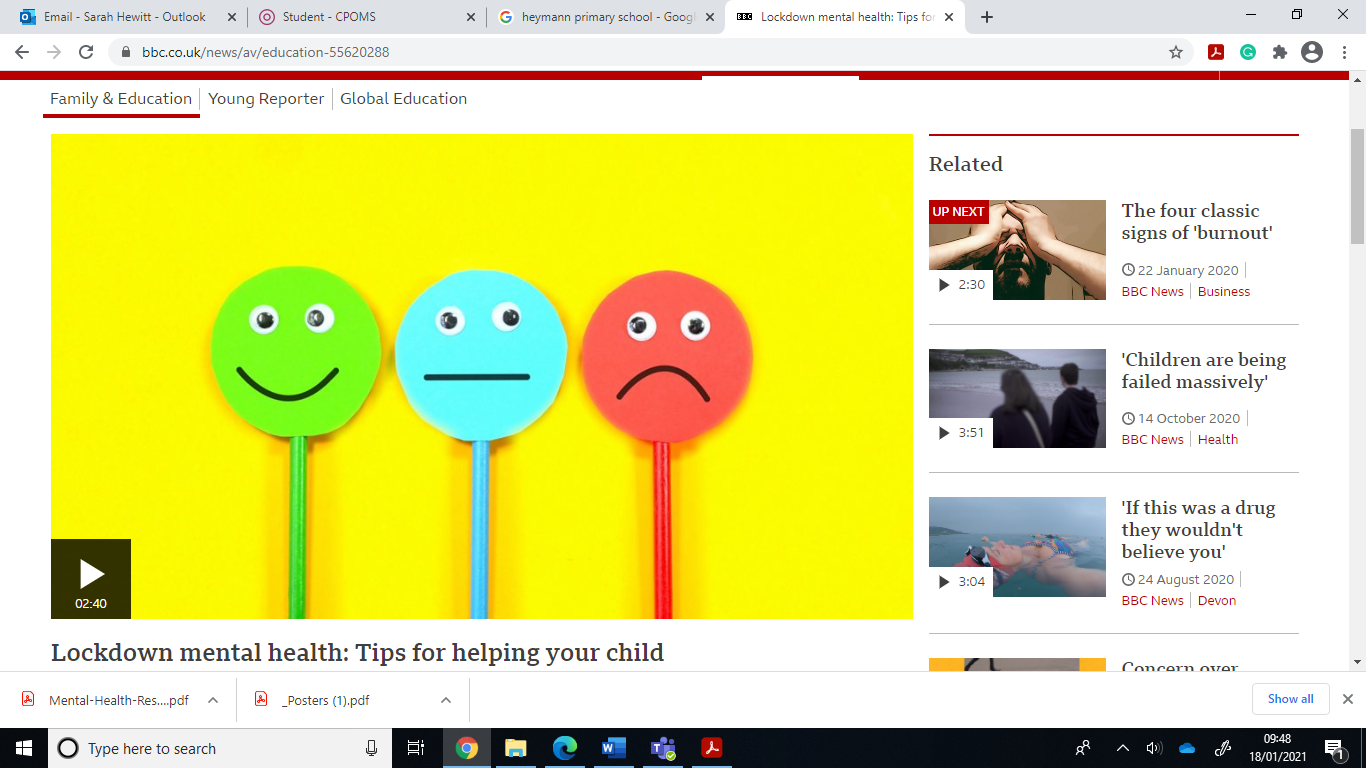 